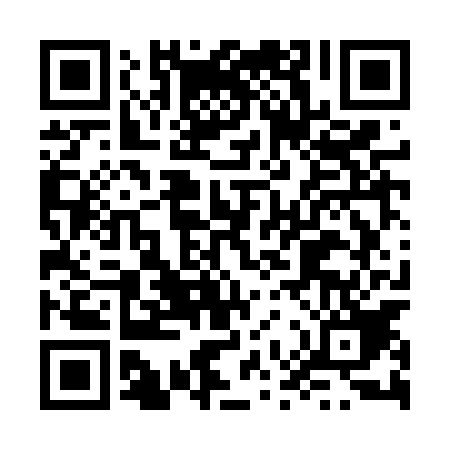 Ramadan times for Jasionki, PolandMon 11 Mar 2024 - Wed 10 Apr 2024High Latitude Method: Angle Based RulePrayer Calculation Method: Muslim World LeagueAsar Calculation Method: HanafiPrayer times provided by https://www.salahtimes.comDateDayFajrSuhurSunriseDhuhrAsrIftarMaghribIsha11Mon4:114:115:5811:463:425:365:367:1712Tue4:094:095:5611:463:445:375:377:1813Wed4:064:065:5411:463:455:395:397:2014Thu4:044:045:5211:463:465:415:417:2215Fri4:024:025:5011:453:485:425:427:2416Sat3:593:595:4711:453:495:445:447:2517Sun3:573:575:4511:453:505:455:457:2718Mon3:553:555:4311:453:515:475:477:2919Tue3:523:525:4111:443:535:495:497:3120Wed3:503:505:3911:443:545:505:507:3321Thu3:473:475:3711:443:555:525:527:3422Fri3:453:455:3411:433:565:535:537:3623Sat3:423:425:3211:433:585:555:557:3824Sun3:403:405:3011:433:595:565:567:4025Mon3:383:385:2811:424:005:585:587:4226Tue3:353:355:2611:424:015:595:597:4427Wed3:323:325:2411:424:026:016:017:4528Thu3:303:305:2111:424:046:036:037:4729Fri3:273:275:1911:414:056:046:047:4930Sat3:253:255:1711:414:066:066:067:5131Sun4:224:226:1512:415:077:077:078:531Mon4:204:206:1312:405:087:097:098:552Tue4:174:176:1112:405:097:107:108:573Wed4:144:146:0912:405:107:127:128:594Thu4:124:126:0612:395:117:137:139:015Fri4:094:096:0412:395:137:157:159:036Sat4:064:066:0212:395:147:167:169:057Sun4:044:046:0012:395:157:187:189:078Mon4:014:015:5812:385:167:207:209:099Tue3:583:585:5612:385:177:217:219:1210Wed3:563:565:5412:385:187:237:239:14